Сценарий спортивного развлечения«Осенний марафон»Таранцова Евгения Александровна                                                                                               Булач Анна Владимировна
Спортивное развлечение «Осенний марафон» в средней и подготовительной группах.Цель: Повышать интерес детей к физической культуре. Создать условия для укрепления здоровья детей.Задачи:• Развивать основные физические качества: силу, быстроту, выносливость, ловкость, координацию движения;• Воспитывать доброту и взаимовыручку в команде;• Создать положительные эмоции, атмосферу праздничного, весёлого настроения.Оборудование: Обручи, корзины, резиновые игрушки-прыгуны, кегли, мячи маленькие, мягкий большой кубик, муляжи фруктов и овощей.Ход мероприятия:Все участники развлечения выстраиваются в спортивном зале детского сада. Звучит спортивный марш.Ведущий :  Здравствуйте мальчишки!                  Здравствуйте девчонки!                  Всем по большому-большому привету.                  Праздник спорта начинаем,                  Всех на праздник приглашаем!Ребята, наш спортивный праздник посвящается Осени, и называется он - «Осенний марафон».  Ведущий: А, что нужно делать, чтобы быть здоровым? (ответы детей).Ведущий: Только тот всегда здоров,                 Кто по свету докторов,                 Очень любит закаляться,                 Любит спортом заниматься                 Вы скажите мне, ребятки,                 Утром делали зарядку?Дети: ДаВедущий: В две шеренги становитесь,                 Подтянитесь, улыбнитесь,                 И, конечно, для порядка                 Начинается зарядка.Музыкальная зарядка (под энергичную музыку).Ведущий: Чтоб успешно развиваться,                 Нужно спортом заниматься.                 Будем бегать быстро, дружно.                 Урожай собрать нам нужно.Ведущий: Итак, вы готовы принять участие в спортивном развлечении и показать мне, как можно здоровье сохранить. Вперед! Марафон у нас сегодня осенний и задания тоже будут связанны с осенью.Эстафета  «Сбор урожая».У каждой команды корзинка. Дети по одному бегут с корзиной в «сад» преодолевая препятствия: прыжки из обруча в обруч, перешагивают через «заборчик» (мягкий большой кубик) - берут фрукт, возвращаются по прямой, передают корзинку следующему игроку.2. Эстафета   «Овощи с грядки».Дети команды выстраиваются в шеренгу от старта до финиша. По команде передают овощи друг другу с одного конца на другой – «с грядки в корзину». Чья команда соберёт овощи быстрее, та и победила.Ведущий:  Молодцы ребята! Очень хорошо справились с заданием и посадили, и собрали урожай. А теперь не много отдохните и отгадайте загадки:Листья с веток облетают,           Птицы к югу улетают.         «Что за время года?» — спросим.           Нам ответят: «Это.» (осень)Опустели наши грядки.          Огород и сад в порядке.          Ты, земля, ещё рожай.          Мы собрали. (урожай)Дождик просится к нам в дом.           В доме сухо, а снаружи           Появились всюду. (лужи) В сером небе низко            Тучи ходят близко,            Закрывают горизонт.            Будет дождь.            Мы взяли. (зонт)Ведущий: Молодцы ребята, все загадки отгадали. Ну что, приступим к следующей эстафете.3. Эстафета  «Веселые прыгуны».Выстраиваются две команды на старте. По сигналу первые участники эстафеты садятся на спортивный прыгунок и начинают прыгать до кегли и обратно, передавая игрушку следующему участнику. Победит та команда, которая придет к финишу первой.Ведущий:      Осень! Славная пора!                  Любит осень детвора.                  Сливы, груши, виноград –                  Все поспело для ребят.                  И арбуз, увидев важный,                  Оживится детвора.                  И радушно скажет каждый:                  Здравствуй, осени пора!4. Эстафета  «Кто больше соберет».Напротив, каждой команды рассыпаны маленькие пластмассовые мячи в обруче по количеству участников. В конце каждой команды, с левой стороны стоят корзины. По команде «На старт, внимание, марш!», первые участники бегут по направлению к рассыпанным мячам, берут один и бегом возвращаются обратно. Передают эстафету следующему участнику команды, кладут мячик в корзину и встают в конец своей команды и т. д. Эстафета проходит на время - две минуты. По истечении времени эстафета останавливается для подсчета количества собранных мячей каждой командой.Ведущий: Молодцы ребята и с этой эстафетой справились.Ведущий:  Подошел к концу наш осенний марафон.                  Пусть нам праздник запомнится,                  Пусть все невзгоды пройдут стороной,                  Пусть все желания наши исполнятся,                  А физкультура станет родной!До свиданья! До новых встреч!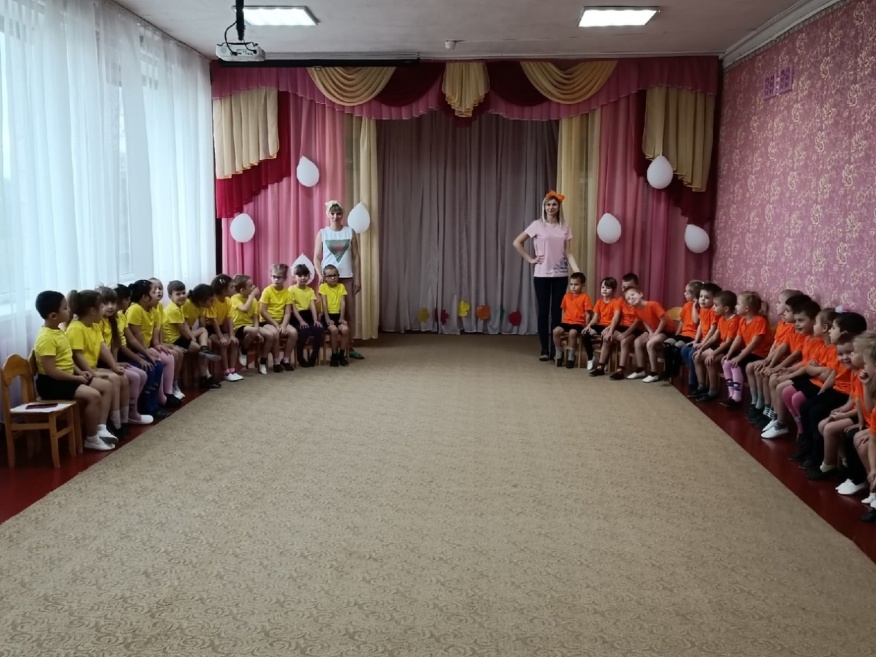 Подготовительная группа «Солнышко»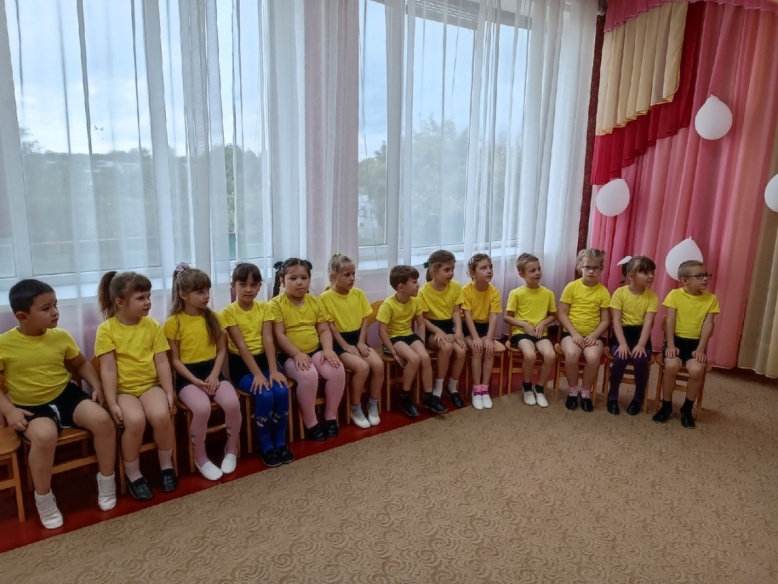                                                                        Средняя группа «Радуга»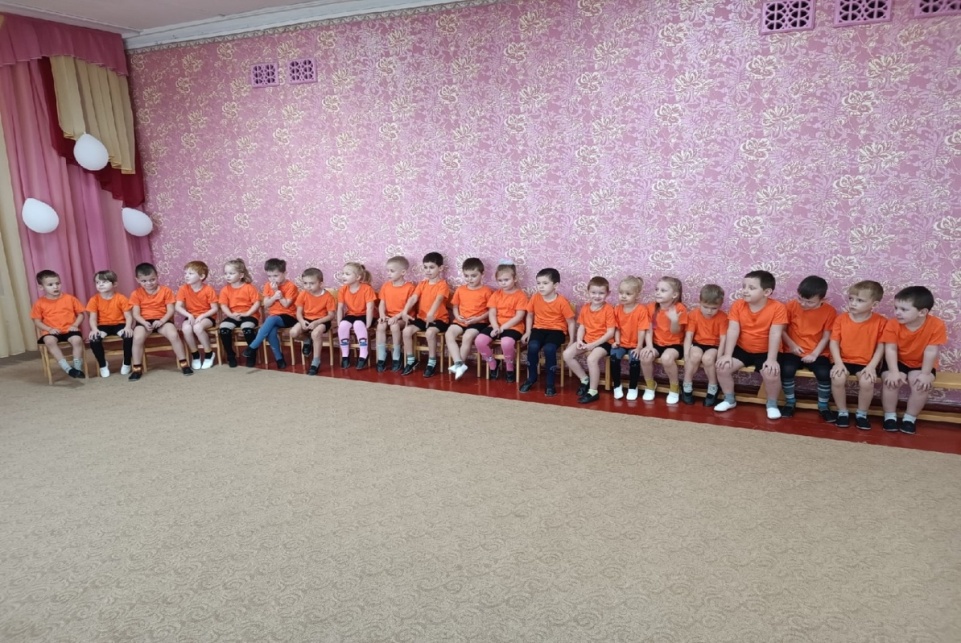                         Музыкальная зарядка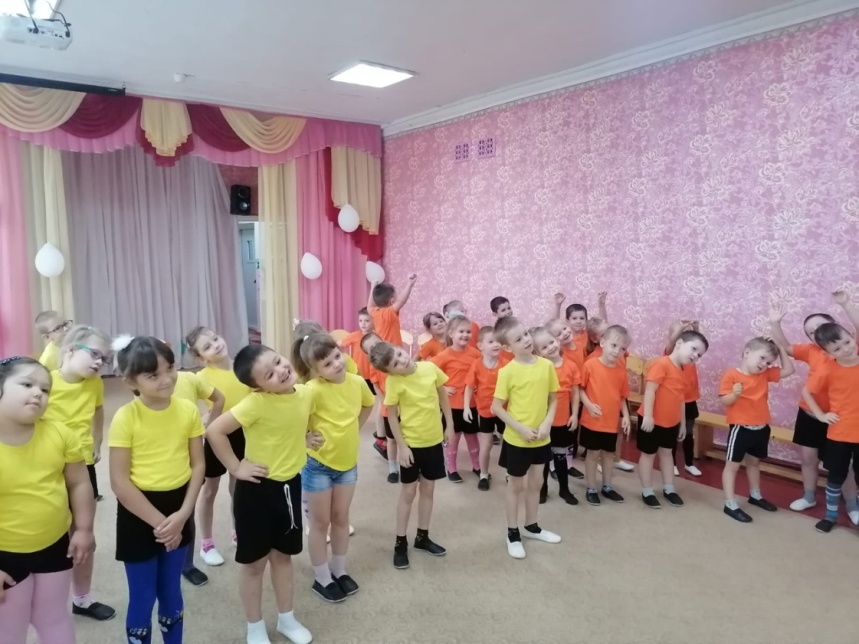                                                           Эстафета  «Сбор урожая».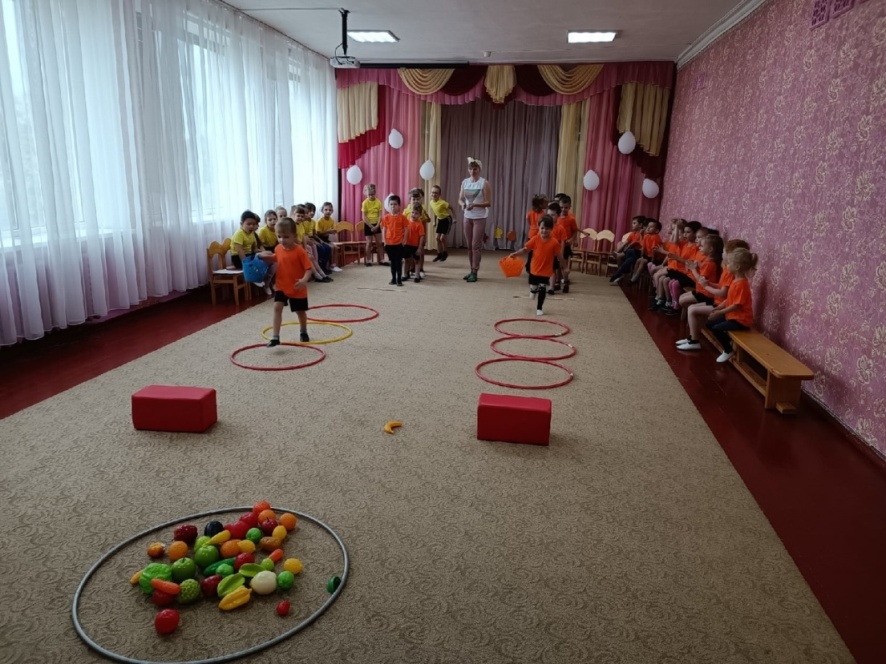                        Эстафета   «Овощи с грядки».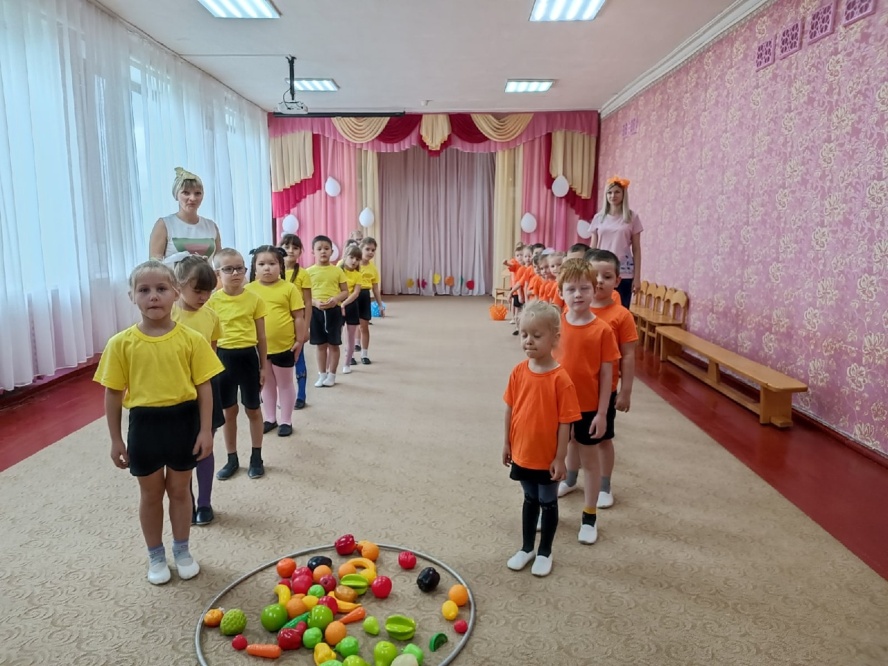 Эстафета  «Веселые прыгуны».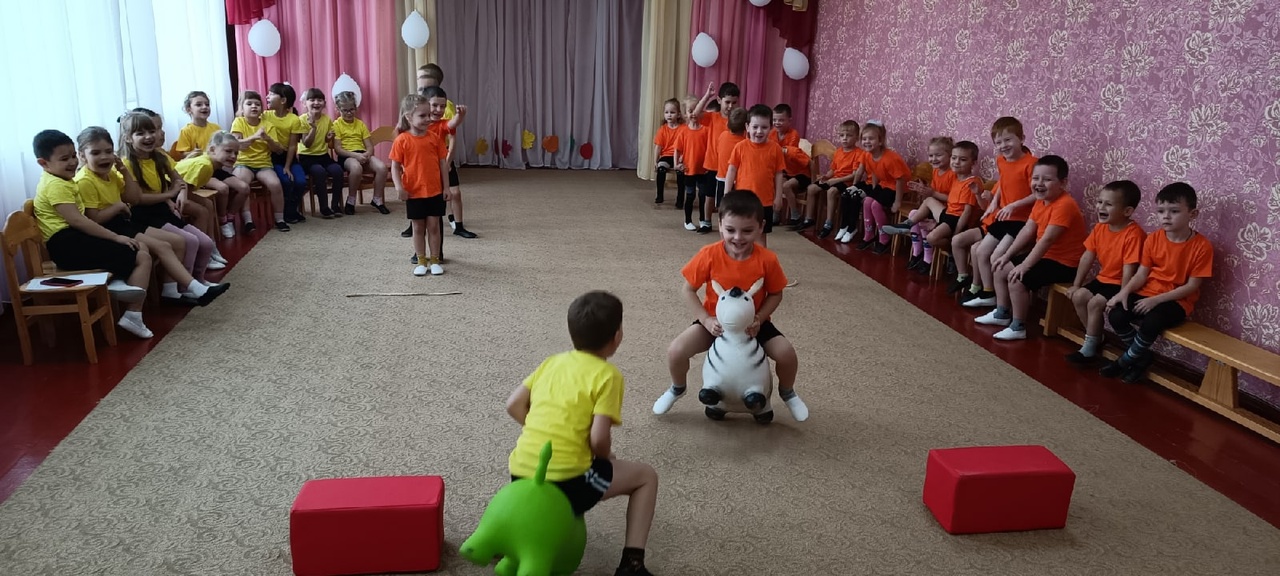 Эстафета  «Кто больше соберет».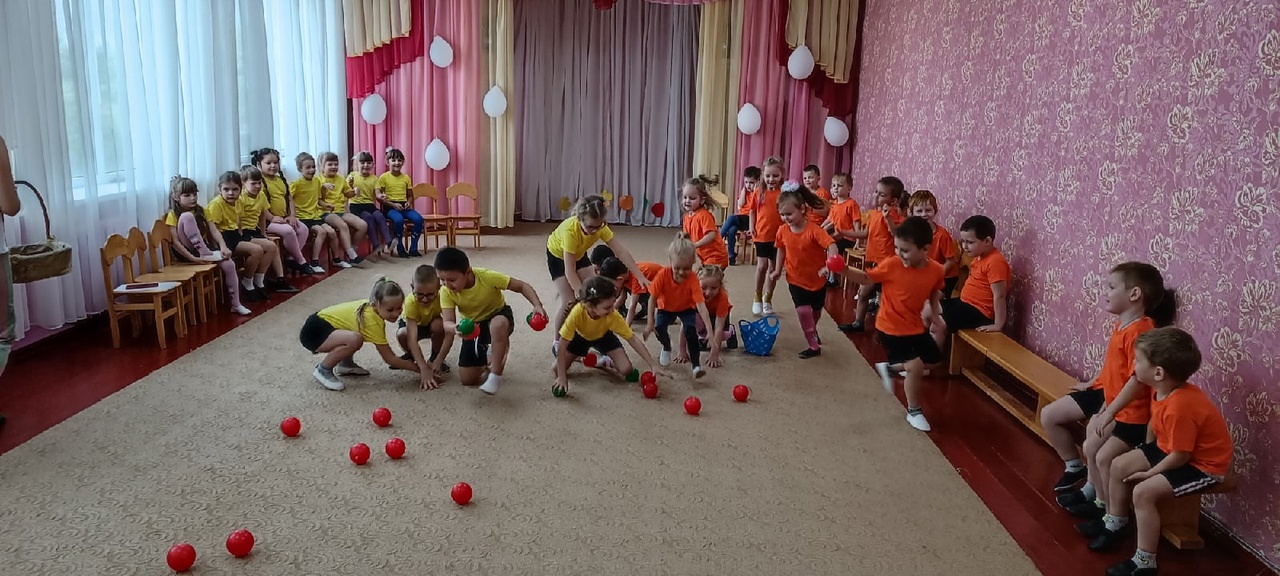 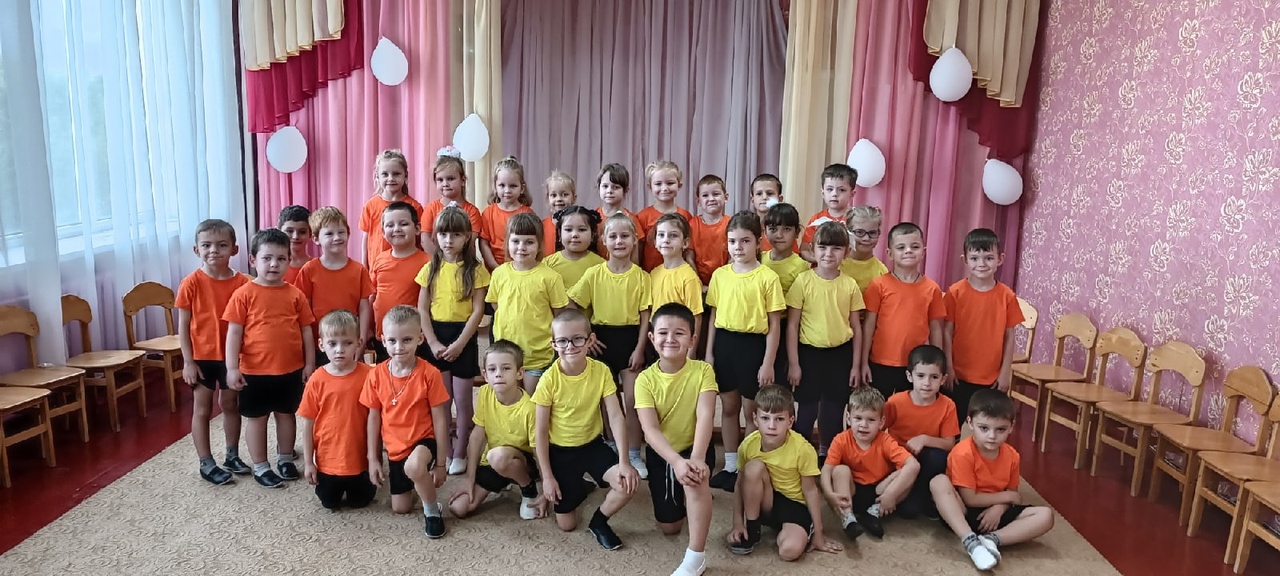 